Centro di Psicoanalisi Romano Centro Psicoanalitico di RomaVia Panama, 48 – 00198 Roma Tel.: 06/854.06.45 –328.20.444.33e-mail: segreteria@centropsicoanalisiromano.it; cpdrattivitascientifica@gmail.comScheda di iscrizione FORME DELLA DIPENDENZA. Sfidare il dolore psichicoSabato 6 novembre 2021, ore 10,00-17,30Cognome e nome ________________________________________________________________________Indirizzo________________________________________________Città______________CAP __________Telefono ______________________________e- mail ____________________________________________ Luogo e data di nascita____________________________________________________________________Codice Fiscale ____________________________________  Partita IVA  _____________________________Codice Univoco 7 caratteri________________________________PEC_______________________________Disciplina___________________________________  Professione__________________________________□ Non sono possessore di P.IVA     □ Autorizzo al trattamento dei Dati Personali D.Lgs 196/03 del RUE 679/2016 Firma _____________________________Evento accreditato ECM – 9 crediti - Crediti ECM disponibili per i primi 140 richiedenti con pagamento completatoLa data di scadenza delle iscrizioni è fissata per il 5 novembre 2021 (ore 13,00) Selezionare la propria quota di iscrizione (le quote sono comprensive di IVA)Tariffa con crediti ECM: € 80,00Tariffe senza crediti ECM:             In presenza             Da remotoAllievi e specializzandi SPI e di altre scuole: € 30,00Soci SPI: 40,00 €Esterni: € 50,00Modalità di iscrizione: inviare la scheda di iscrizione compilata e copia del bonifico alla mail cpdrattivitascientifica@gmail.comModalità di pagamento: il pagamento può essere effettuato tramite bonifico bancario indicante in causale il proprio nome e cognome e “Forme della dipendenza” - IBAN IT22P0200805120000001848785 – Unicredit Banca - Agenzia Parioli Roma intestato a Centro Psicoanalitico di Roma. Matrix S.c.s Onlus – Provider Ecm Id. 4884 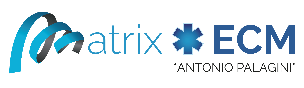 numero verde (gratuito) 800190542 e-mail formazione@coopmatrix.it